Giải bài tập Unit 1 The Real World tiếng Anh 6 sách Cánh Diều giúp các em học tốt Tiếng Anh 6.Giải bài tập Tiếng Anh 6 Unit 1 The Real WorldA.  Listen to the descriptions.Complete the sentences. Use the countries in the box.(Hoàn thiện các câu sau. Sừ dụng tên các nước ở trong khung)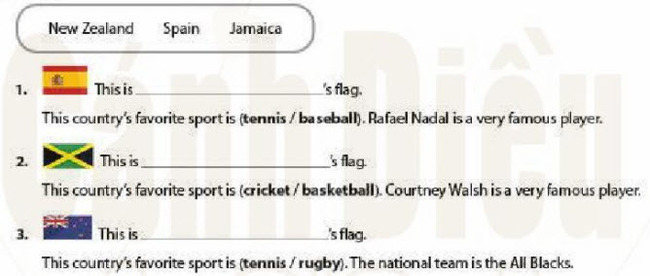 Answer1. Spain2. Jamaica3. New ZealandB.  Circle the correct answers in A.Then listen and check your answers.(Khoanh vào đáp án đúng ở phần A. Sau đó nghe và kiểm tra đáp án của bạn)Answer1. Tennis2. Cricket3. RugbyDiscussion. What’s your country’s favorite sport? Who’s famous player?(Thảo luận. Môn thể thao được yêu thích ở đất nước bạn là gì? Ai là tay chơi nổi tiếng?)AnswerIn my country, the sport favorite is football. Quang Hải is a very famous footballer.~/~Giải bài tập Tiếng Anh 6 Unit 1: What's your favorite band? - The Real World sách Cánh Diều do Đọc tài liệu tổng hợp, hi vọng sẽ giúp các em học tốt môn Tiếng Anh 6 thật thú vị và dễ dàng.